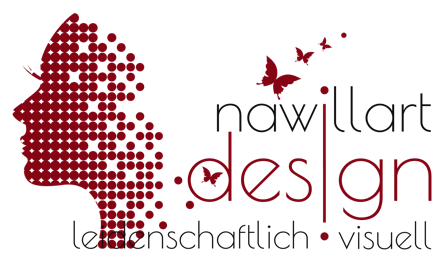 Fragebogen Coverdesign	Bitte fülle diesen Fragebogen aus und sende ihn an: nadine@nawillartdesign.de Ich melde mich dann umgehend bei dir!	Solltest du dich für ein Autorenlogo, einen Buchtrailer oder den Buchsatz interessieren, komme ich hierzu noch einmal gesondert auf dich zurück. Um einen günstigen Paketpreis zu erhalten und den zeitlichen Aufwand einschätzen zu können, sollte dies hier bereits angekreuzt werden.Zum Abschluss benötige ich noch deine Kontaktdaten für die spätere Rechnungsstellung. Die Rechnung mit allen relevanten Copyrightangaben erhältst du zusammen mit den finalen Dateien!Ich freue mich auf die Zusammenarbeit!Liebe GrüßeNadine von NaWillArtDesignWas darf ich für dich erstellen?Was darf ich für dich erstellen?Was darf ich für dich erstellen?Was darf ich für dich erstellen?Was darf ich für dich erstellen?	Premade Cover               	Premade Cover               	Premade Cover               	Premade Cover               	Premade Cover               	eBook Cover (individuell)	eBook Cover (individuell)	eBook Cover (individuell)	eBook Cover (individuell)	eBook Cover (individuell)	Printcover (individuell)	Printcover (individuell)	Printcover (individuell)	Printcover (individuell)	Printcover (individuell)Zusätzliche Werbemittel / zusätzliche LeistungenZusätzliche Werbemittel / zusätzliche LeistungenZusätzliche Werbemittel / zusätzliche LeistungenZusätzliche Werbemittel / zusätzliche LeistungenZusätzliche Werbemittel / zusätzliche Leistungen Buchtrailer   Buchsatz digital Buchsatz Print Logodesign Webbanner Social Media Header   Flyerdesign Postkarten-design Lesezeichen-design Posterdesign Schnipsel-vorlagen Tassendesign SonstigesAngaben zu deinem Wunschcover:Autorenname:Buchtitel:Untertitel (optional):Genre (optional):Sonstiger Text (optional):Beschreibung / Klappentext:Was ist sonst noch wichtig / No-Gos:Welche Cover gefallen dir? (Bitte 1 – 3 Beispiele als Link oder Autor & Titel einfügen)Rechnungsanschrift: